Istituto Comprensivo Statale “Cortona 1”Via di Murata snc 52044 CORTONA (AR) Tel 0575/ 603385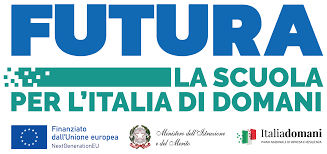 e-mail aric842003@istruzione.it – aric842003@pec.istruzione.itCodice fiscale 92082420511 – sito web: iccortona1.edu.itGiovedì 22 Febbraio 2024 ricorre la festività del Santo Patrono, Santa Margherita da Cortona, pertanto l’Istituto e la segreteria rimarranno chiusi come stabilito nel calendario scolastico regionale.Le lezioni riprenderanno regolarmente venerdì 23 febbraio.